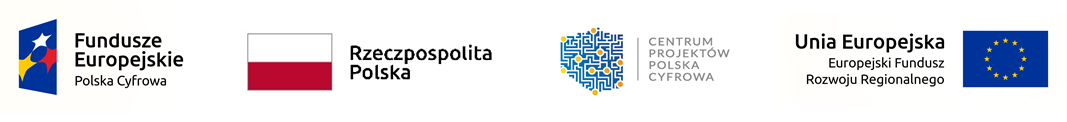 Pszczew, dnia 11 lipca 2023 rokuGmina PszczewUl. Rynek 1366-330 PszczewWyjaśnienieW związku ze złożeniem zapytania do postępowania o udzielenie zamówienia publicznego na „Dostawa sprzętu komputerowego w ramach realizacji projektu „Cyfrowa Gmina”” niniejszym poniżej przedstawiam treść zapytania wraz z wyjaśnieniem:Pyt.   Opisując punkt II Backup Zamawiający wymaga urządzenia NAS z 4 szt. dysków PCI-E x4 Gen3 NVMe. Na rynku nie ma urządzenia spełniającego inne wymagania i posiadającego interfejsy do podłączenia 4 szt. takich dysków. Jedyne urządzenie, które spełnia pozostałe warunki obsługuje 4szt. dysków SATA i jedynie 2 szt. dysków m.2. Czy w takim wypadku mamy uznać, że Zamawiający nie wymaga włożenia specyfikowanych dysków PCI-E x4 Gen3 NVMe do urządzenia?Odp. Zamawiający zmienia wymagania dotyczące Backup-a zmieniając opis jak w załączniku nr 1  do niniejszego wyjaśnienia.Załącznik:Zał. nr 1 do wyjaśnień z dnia 11.07.2023r. Opis wymagań II. BackupWójt Gminy Pszczew/-/ Józef Piotrowski